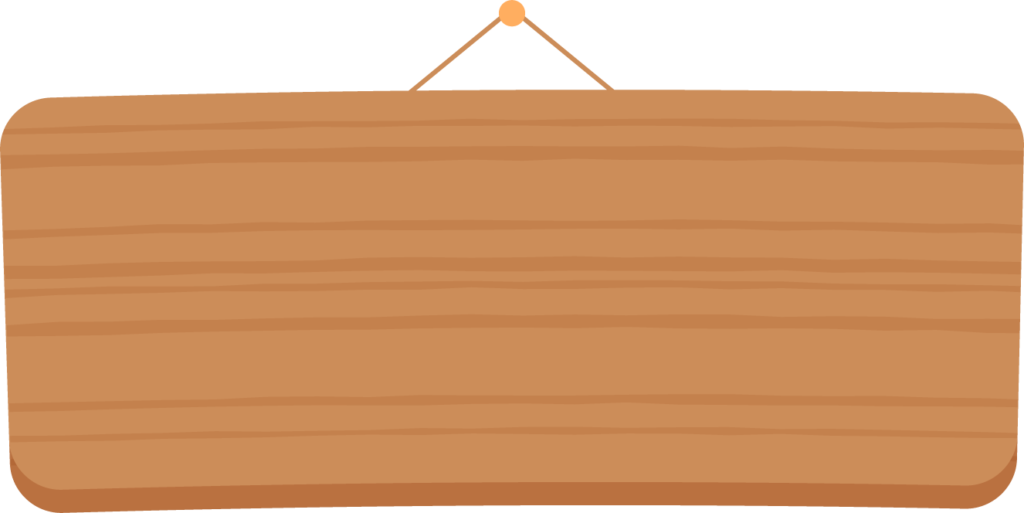 まいつき１かい　どようびに　サッカーきょうしつをひらきますしょしんしゃ　だいかんげい！！ボールのけりかたからゲームまで　やさしくおしえるよ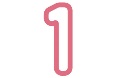 かこがわし　または　かこがわしちかくにすんでいるちてきしょうがいのあるかた、はったつしょうがいのあるかたで１０さいいじょうでうんどうのすきなかた。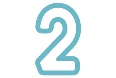 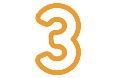 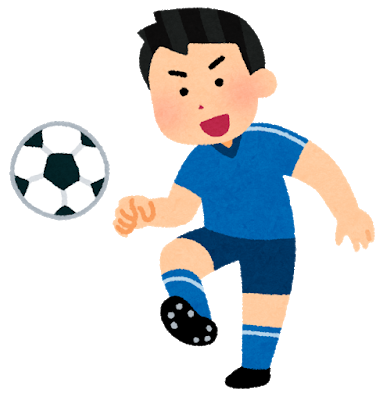 9じ30ぷん～11じ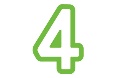 むりょうです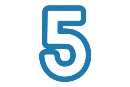 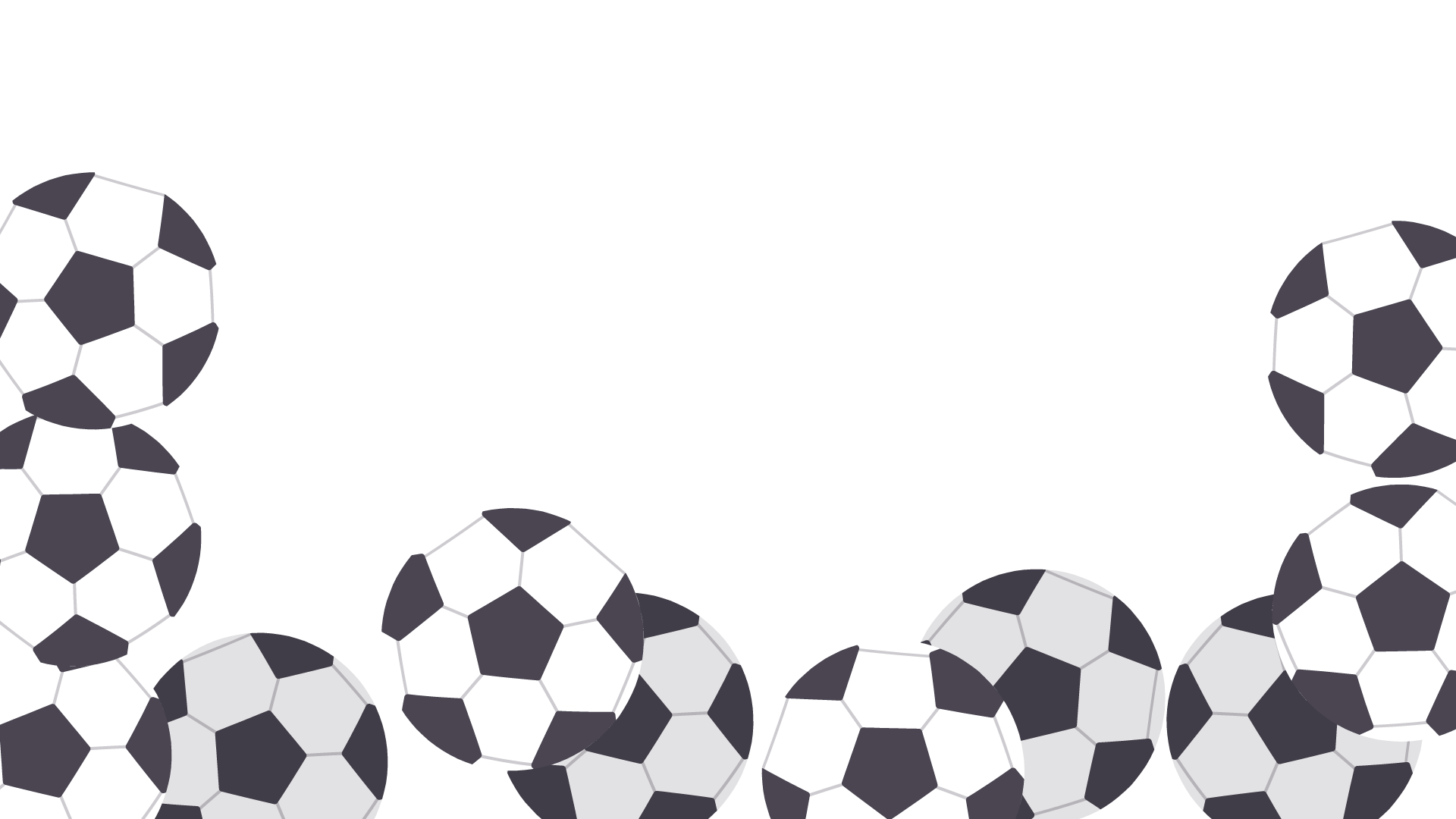 ・さんかしたいかたは　でんわでもうしこんでください。☎０７９－４３１－８０２１　つつじえん　はしもと　か　まつうら　まで・うごきやすいふくそうで　よごれてもいいもの・うんどうしやすいくつ・しょうがくせい ちゅうがくせいのかたは　ほごしゃといっしょにきてね・すいぶんほきゅうようのすいとうをわすれずもってきてください・あめのひは、ちゅうしします・しんどいときは　むりをせず　やすんでください・きになることは　もうしこみのときに　おしえてください　かいだい１かいだい2かいだい3かいだい4かいだい5かいだい6かい　つき１０がつ１１がつ１２がつ1がつ２がつ３がつ　ひ21にち18にち16にち20にち17にち16にち